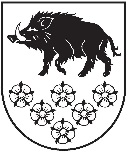 LATVIJAS REPUBLIKAKANDAVAS NOVADA DOMEDārza iela 6, Kandava, Kandavas novads, LV – 3120, reģ. Nr.90000050886, Tālrunis 631 82028, fakss 631 82027, e-pasts: dome@kandava.lvKandavāAPSTIPRINĀTSKandavas novada domes sēdē2019. gada 31.oktobrī(protokols Nr.12  11.§)Kandavas novada domes saistošie noteikumi Nr. 26 “Par Kandavas novada domes 2010.gada 27.maija saistošo noteikumu Nr.9 “Par Kandavas novada domes  pašvaldības aģentūras „Kandavas novada Sociālais dienests” sniegtajiem maksas pakalpojumiem un to cenrādi” atzīšanu par spēku zaudējušiem”Izdoti saskaņā ar likuma  „Par pašvaldībām” 14.panta trešo daļu, 43.panta pirmās daļas 13.punktu, Publisko aģentūras likuma 17.panta otro un ceturto daļuAtzīt par spēku zaudējušiem Kandavas novada domes 2010.gada 27.maija saistošos noteikumus Nr.9 “Par Kandavas novada domes  pašvaldības aģentūras „Kandavas novada Sociālais dienests” sniegtajiem maksas pakalpojumiem un to cenrādi”.Kandavas novada domes priekšsēdētāja (personiskais paraksts) Inga PriedePASKAIDROJUMA RAKSTSKandavas novada domes saistošo noteikumu Nr.26 “Par Kandavas novada domes 2010.gada 27.maija saistošo noteikumu Nr.9 “Par Kandavas novada domes  pašvaldības aģentūras „Kandavas novada Sociālais dienests” sniegtajiem maksas pakalpojumiem un to cenrādi” atzīšanu par spēku zaudējušiem” projektamKandavas novada domes priekšsēdētāja  (personiskais paraksts) Inga PriedePaskaidrojuma raksta sadaļasNorādāmā informācija1. Īss projekta satura izklāstsAtzīt par spēku zaudējušiem Kandavas novada domes 2010.gada 27.maija saistošos noteikumus Nr.9 “Par Kandavas novada domes  pašvaldības aģentūras „Kandavas novada Sociālais dienests” sniegtajiem maksas pakalpojumiem un to cenrādi”.2. Projekta nepieciešamības pamatojums2019. gada 26. septembrī Kandavas novada domes sēdē tika pieņemts lēmums likvidēt Kandavas novada domes pašvaldības aģentūru “Kandavas novada sociālais dienests”, reģistrācijas Nr.90001349618, un izveidot Kandavas novada pašvaldības iestādi “Kandavas novada sociālais dienests” (protokols Nr. 11, 14.§). Jaunizveidotā Kandavas novada pašvaldības iestāde “Kandavas novada sociālais dienests” savu darbību veiks saskaņā ar Kandavas novada sociālā dienesta nolikumu, kurā noteikti jaunizveidotās iestādes Kandavas novada sociālā dienesta mērķi, funkcijas, uzdevumi, kompetences un citi ar iestādes darbību saistīti jautājumi.Saskaņā ar augstāk minēto ir izstrādāti jauni Kandavas novada pašvaldības iestādes “Kandavas novada sociālais dienests” iekšējie noteikumi “Kandavas novada sociālā dienesta sniegto maksas pakalpojumu cenrādis”.Pamatojoties uz augstāk minēto ir nepieciešams atzīt par spēku zaudējušiem 2010.gada 27.maija (protokols Nr. 5  2.§) saistošos noteikumus Nr.9 “Par Kandavas novada domes  pašvaldības aģentūras „Kandavas novada Sociālais dienests” sniegtajiem maksas pakalpojumiem un to cenrādi”.3. Informācija par plānoto projekta ietekmi uz pašvaldības budžetuNav ietekmes.4. Informācija par plānoto projekta ietekmi uz uzņēmējdarbības vidi pašvaldības teritorijāNav attiecināms.5. Informācija par administratīvajām procedūrāmNemaina līdzšinējo kārtību.6. Informācija par konsultācijām ar privātpersonāmNav bijušas nepieciešamas.